Gesunde Gemeinde Schrattenbach
Veranstaltungen Frühjahr 2023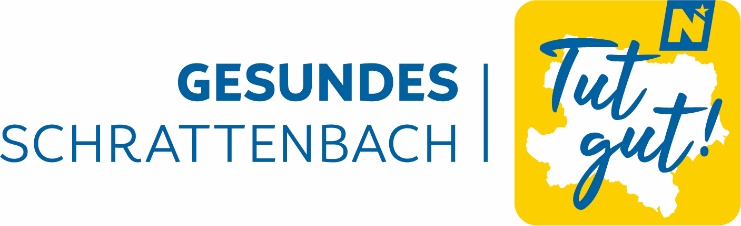 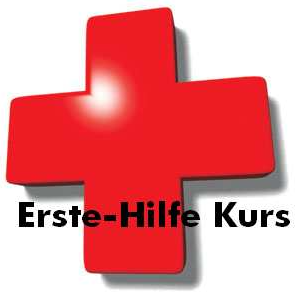 Ankündigung – Erste Hilfe Kurse:
Die Gesunde Gemeinde Schrattenbach möchte Erste-Hilfe-Kurse in der Kulturwerkstätte anbieten – 
Termine voraussichtlich Anfang MaiWird in nächster Zeit für den Führerschein ein Kurs erforderlich? Haben Sie schon mal einen Kindernotfallkurs besucht?Wir würden gerne die zwei folgenden Kurse für Sie organisieren:Erste Hilfe Kurs 6 Std. (Führerscheinkurs) € 45,-Kindernotfallkurs 8 Std. (auf 2 Abende aufgeteilt) € 50,-Damit diese Kurse stattfinden können, ist eine Mindestteilnehmerzahl von 10 Personen erforderlich. Deshalb bitten wir um Ihre Mithilfe: hören Sie sich in Ihrem Familien-, Freundes- und Bekanntenkreis um und erzählen Sie von den geplanten Kursen. Wenn sich bis 21.04.2023 pro Kurs mindestens 10 Personen am Gemeindeamt unter gemeinde@schrattenbach.gv.at oder per WhatsApp Bürgerservice 0664/88231707 melden, können die Kurse bereits Ende April bzw. Anfang Mai stattfinden.Wir würden uns sehr freuen, 
wenn wir diese Kurse in unserer Gemeinde anbieten könnten.